Welcome back to Cashmore.  We hope you have all had a good summer break.Staff changesWe welcome Char who will be the Key Person in Bear Group on Wednesday afternoon, Thursday and Friday.  Amy begins her maternity leave shortly and we would like to wish her the very best of luck and look forward to meeting her baby soon. 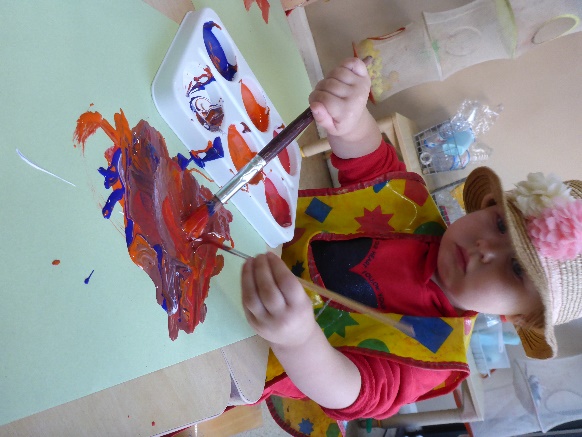 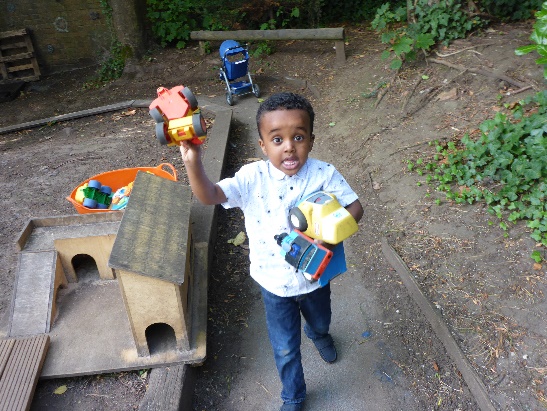 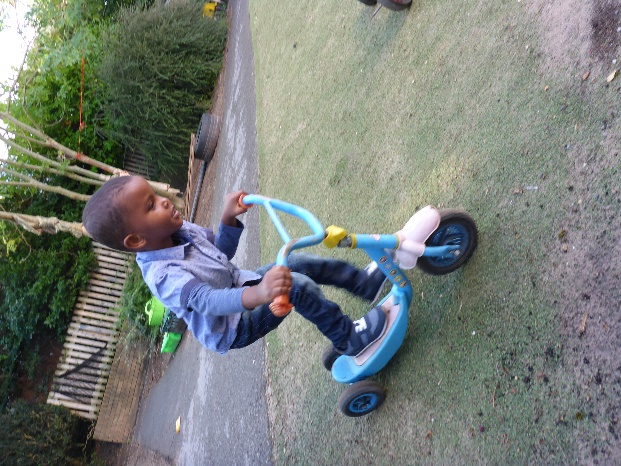 	       
Cashmore Parents WhatsApp GroupAmran Arab (Hadaya’s Mum) has set up a Cashmore Parents WhatsApp Group.  If you would like to join, please message her on 07758 945894.Application for primary schoolPlease remember that the deadline for applying for a Reception Class place for your child is 15 January 2020 (if your child was born between 1 September 2015 and 31 August 2016). The Council are requesting that this is carried out online (www.bristol.gov.uk/schooladmissions). Applications are open and now is the time to be visiting local primary schools as many will have arranged open mornings/evenings.  If you require any help with this, please ask.Snack donation The school provides milk but we rely on donations from parents for snack times during the morning and afternoon sessions.  The children eat fresh fruit (e.g. apples, bananas, oranges, pears) or vegetables (e.g. carrots, cucumbers). We would be grateful if you could donate fruit weekly OR you can make a small money donation in the tin provided in Reception.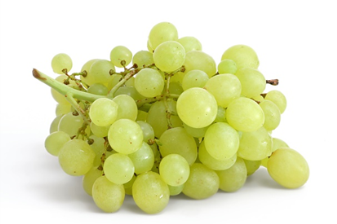 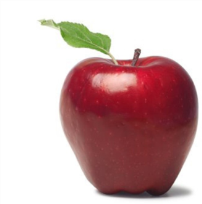 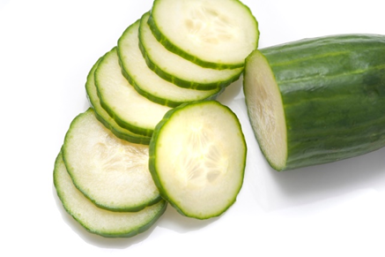 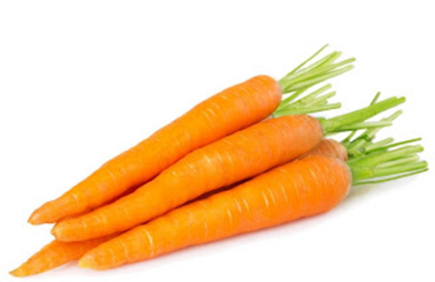 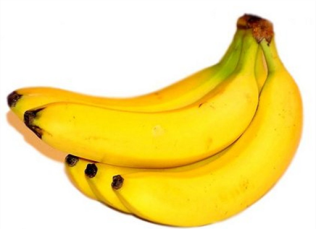 Clothes and welliesPlease could you provide your child with a pair of wellies to wear during wet play. We also ask if you could please provide your child with spare clothes in case of accidents and a coat as the weather is changeable.  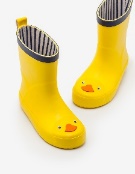 Parent consultationsFor children who have returned to us this academic year (and did not have a parent consultation before the summer holidays) there will shortly be an opportunity for you to have a consultation with your child’s key person.  These will be during the week beginning 14 October.  Please speak to your key person to book a time slot. 